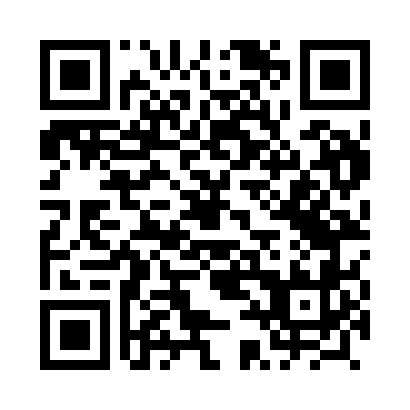 Prayer times for Wielkie, PolandWed 1 May 2024 - Fri 31 May 2024High Latitude Method: Angle Based RulePrayer Calculation Method: Muslim World LeagueAsar Calculation Method: HanafiPrayer times provided by https://www.salahtimes.comDateDayFajrSunriseDhuhrAsrMaghribIsha1Wed3:065:2912:525:588:1510:282Thu3:035:2712:525:598:1710:313Fri3:005:2512:526:008:1810:334Sat2:575:2412:516:018:2010:365Sun2:535:2212:516:028:2110:396Mon2:505:2012:516:028:2310:427Tue2:475:1912:516:038:2510:458Wed2:435:1712:516:048:2610:489Thu2:405:1512:516:058:2810:5110Fri2:365:1412:516:068:2910:5411Sat2:365:1212:516:078:3110:5712Sun2:355:1112:516:088:3210:5913Mon2:355:0912:516:098:3311:0014Tue2:345:0812:516:108:3511:0015Wed2:335:0612:516:108:3611:0116Thu2:335:0512:516:118:3811:0117Fri2:325:0412:516:128:3911:0218Sat2:325:0212:516:138:4111:0319Sun2:315:0112:516:148:4211:0320Mon2:315:0012:516:158:4311:0421Tue2:304:5912:516:158:4511:0522Wed2:304:5812:516:168:4611:0523Thu2:304:5612:516:178:4711:0624Fri2:294:5512:526:188:4811:0625Sat2:294:5412:526:188:5011:0726Sun2:294:5312:526:198:5111:0827Mon2:284:5212:526:208:5211:0828Tue2:284:5112:526:208:5311:0929Wed2:284:5012:526:218:5411:0930Thu2:274:5012:526:228:5511:1031Fri2:274:4912:526:228:5711:10